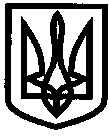 УКРАЇНАУПРАВЛІННЯ ОСВІТИІЗЮМСЬКОЇ МІСЬКОЇ РАДИХАРКІВСЬКОЇ ОБЛАСТІНАКАЗ22.06.2017                                                                                              № 343На виконання Закону України «Про охорону праці», Закону України «Про освіту», «Положення про порядок проведення навчання з питань охорони праці в закладах освіти», затвердженого наказом МОН України від 18.04.06 року  № 304 та наказу Міненерговугілля України від 13.02.2012 року № 91 «Про внесення змін та доповнень до Правил технічної експлуатації електроустановок споживачів», від 20.06.2014 року № 469, 22.08.2014 року
№ 596, № 597, № 598, 23.06.2015 року  № 394, 30.07.2015  року № 478,
№ 479, 31.07.2015 року № 480, 13.11.2015 року  № 726, 08.12.2015 року
№ 795, № 796, 12.04.2016 року № 251, № 252 «Про внесення змін та доповнень до Правил улаштування електроустановок»НАКАЗУЮ:1. Відповідальному за електрогосподарство управління освіти Ісаєнку В.М. провести чергове навчання та перевірку знань з електробезпеки в електротехнічного та електротехнологічного персоналу ІЗОШ № 5, ІЗОШ
№ 6, дитячого будинку, ІЦДЮТ, МНВК.2. З метою перевірки знань з курсу «Основи електробезпеки» призначити комісію в складі:голова комісії:	Безкоровайний О.В. – заступник начальника управління освіти з адміністративно-господарської роботи Ізюмської міської ради Харківської області;члени комісії:	Рєпіна Л.С. – інженер з охорони праці;Ісаєнко В.М. – інженер-енергетик.3. Навчання провести по затвердженій наказом управління освіти від 28.04.2017 року № 258 тематиці електротехнічного та електротехнологічного персоналу «Основи електробезпеки».4. Перевірку знань провести по затверджених наказом управління освіти від 28.04.2017 року атестаційним білетам з навчання електротехнічного та електротехнологічного персоналу.5. Затвердити список електротехнічного та електротехнологічного персоналу ІЗОШ № 5, ІЗОШ № 6, дитячого будинку, ІЦДЮТ, МНВК (додається). 6. Контроль за виконанням даного наказу покласти на заступника начальника управління освіти з адміністративно-господарчої роботи 
Безкоровайного О.В.Начальник управління освіти                                       О.П. Лесик Ісаєнко Додаток № 1до наказу управління освітиІзюмської міської радиХарківської областівід 22.06.2017 року № 343Список електротехнічного персоналуСписок електротехнологічного персоналу.Про навчання та перевірку знань з електробезпеки в електротехнічного та електротехнологічного персоналу ІЗОШ № 5, ІЗОШ № 6, дитячого будинку,   ІЦДЮТ,   МНВК№з/пПрізвище, ім’я та по батьковіПосада1Мірзоєва Олена ОлексіївнаЗавгосп ІЗОШ № 52Забашта Інесса ВікторівнаЗавгосп ІЗОШ № 63Мякішев Юрій БорисовичСлюсар-електрик ІЗОШ № 64Лоскутова Ганна МихайлівнаЗавгосп ІМНВК5Піцена Світлана АндріївнаЗавгосп ІЦДЮТ№з/пПрізвище, ім’я та по батьковіПосада1Родімкін  Сергій БорисовичКухар ІЗОШ № 52Хиленко Марина ОлександрівнаКухар ІЗОШ № 53Шумило Юлія СергіївнаКухар ІЗОШ № 54Хабленко Тамара МиколаївнаПідсобний робітник ІЗОШ № 55Савраєв Геннадій ВіталійовичРобітник з комплексного обслуговування приміщень ІЗОШ № 56Штонда Микола МиколайовичРобітник з комплексного обслуговування приміщень ІЗОШ № 57Богдан Олена СтаніславівнаКухар ІЗОШ № 68Ситнюк Ольга ГеннадіївнаКухар ІЗОШ № 69Шевченко Олена ВалентинівнаКухар ІЗОШ № 610Шелудько Анна АндріївнаПідсобний робітник ІЗОШ № 611Демко Леонід ОмеляновичРобітник з комплексного обслуговування приміщень ІЗОШ № 6